Помощь в стрессовых ситуациях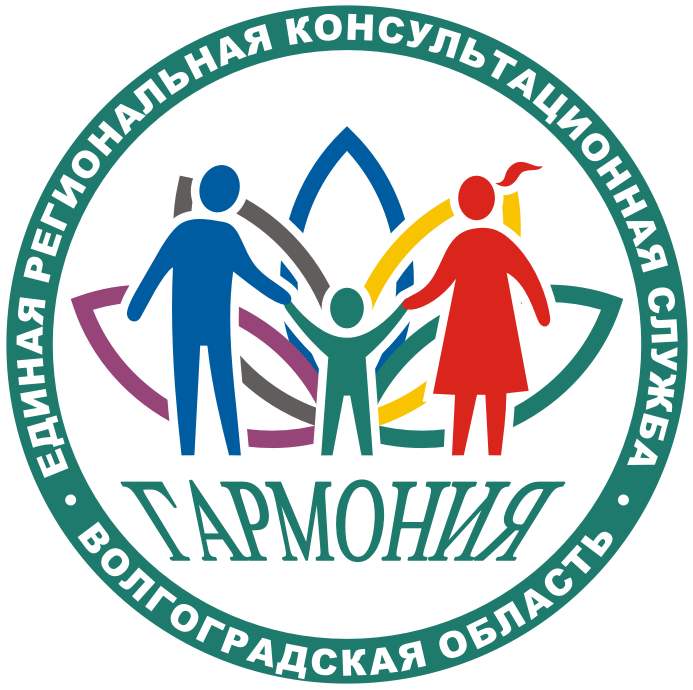 Памятка для переживших психологическую травму(Что вы  можете сделать для себя после стрессовой ситуации)помните, что все ваши переживания – это нормальные реакции на «ненормальные» обстоятельства жизни;позвольте себе страдать. Вы страдаете от потерь, и это естественно – переживать от утраты. успокаивайте детей, стариков и взрослых, им необходимо чувство безопасности, поддержка и сочувствие;помните: мужчины в скорби подвергаются большему риску, чем женщины, так как они менее склонны говорить о своих проблемах с близкими;говорите с людьми. Разговор – средство лечения; принимайте поддержку от тех, кто вас любит, от друзей и соседей;уважайте потребность членов семьи в уединении и собственном переживании горя;когда вы чувствуете себя плохо, напомните себе, что вокруг вас тоже есть люди, которые страдают;постарайтесь регулярно питаться, использовать хорошо сбалансированную пищу;почаще отдыхайте;избегайте просмотра возбуждающих программ, кинофильмов с насилием или убийствами; музыки, представлений или ситуаций, которые усиливают беспокойство;физические упражнения могут помочь ослабить стресс;релаксация, аутогенная тренировка помогают управлять напряжением; постарайтесь обучиться методам, способствующим достижению полноценного отдыха во время сна;не надо ничего немедленно изменять в своей жизни. В период выраженного стресса все мы склонны к ошибочным решениям; будьте добры к себе;обращайтесь за помощью к специалистам (психолог, врач) или к "группе поддержки".